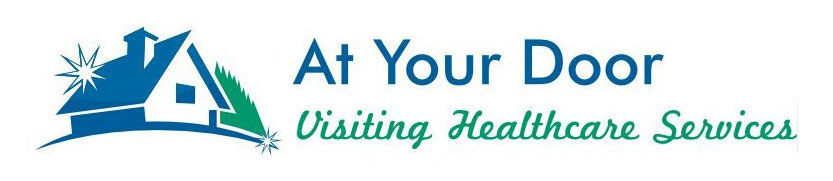 Meet At Your Door Psychiatric Nurse PractitionerTiffany Seneff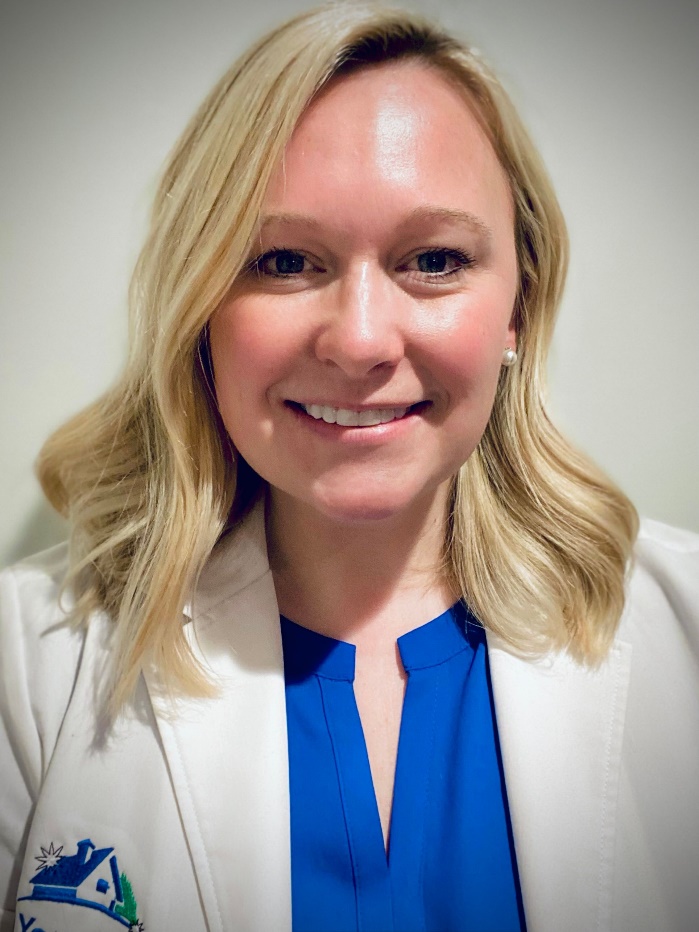 